NHTI – Concord’s Community College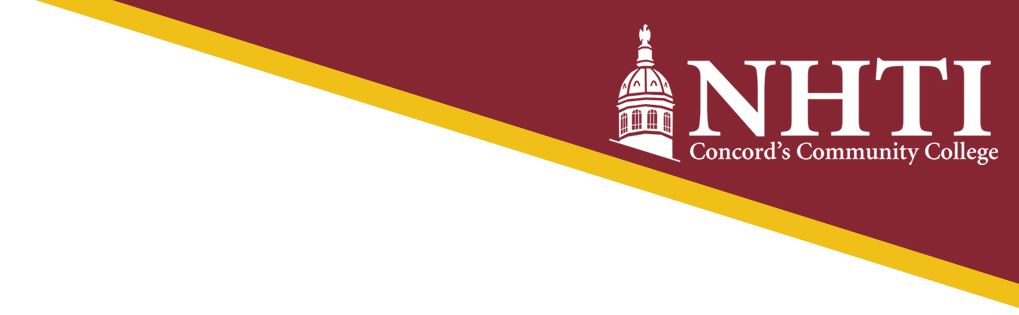 Radiologic Technology Associate DegreeThe degree of Associate in Science with a major in Radiologic Technology is awarded upon the successful completion of the program. The Radiologic Technology program is accredited by the Joint Review Committee on Education in Radiologic Technology (JRCERT).  Program effectiveness data may be found at www.jrcert.org.The Radiologic Technology program integrates scientific concepts and working skills through intensive clinical experience and classroom study. The program requires 24 months of study. The RT specializes in the medical application of Radiographic techniques and equipment in the treatment of patients. Graduates are eligible to sit for the certification examination conducted by the American Registry of Radiologic Technologists to practice as a Registered Radiologic Technologist.Curriculum for students entering program in 2021-22:Specific Admission RequirementsPreference will be given to applicants whose applications are complete and received by the NHTI Admissions Office no later than January 7, 2022 for Summer 2022 admission (with the exception of the interview).High school or college biology with lab and chemistry with lab, both with grades of “C” or higher;College preparatory algebra I with a grade of “C” or higher or NHTI's MATH 092C with a grade of “C” or higher;Personal interview will be arranged with the applicant by the Admissions Office once the admission file is complete;The applicant must complete a course in Cardiopulmonary Resuscitation and Airway Obstruction Management for the Healthcare Provider/Professional Rescuer prior to program registration.Admission to the Radiologic Technology program is very competitive. Selection is determined by a cumulative point system that is based on the high school prerequisite courses and grades, college courses and grades applicable to the Radiologic Technology Program, and a personal interview. Based on the point system, only the top qualified candidates are invited to interview. The number of candidates interviewed will be limited to approximately double the program capacity. It is highly recommended that applicants complete as many of the General Education courses (non-Radiology courses) as possible prior to application to the program. A course in Medical Terminology is strongly recommended. Completion of the general education courses will enhance the application for admission as well as lighten the academic load. These courses can be transferred or taken at NHTI through the General Studies Program; once in the General Studies Program, students should consult that academic advisors regarding course selection.Please Note: Students who wish to enter the Radiologic Technology Degree program and are currently enrolled in another NHTI program must complete and submit the Change of Program form, available in the Admissions Office, prior to the application deadline listed above. Program Comments:Prior to the start of clinical Radiologic Technology courses, there will be a mandatory orientation for Radiologic Technology students. At orientation you will be informed of deadlines for health clearances, current immunization records, complete physical examinations, proof of current medical insurance, background checks, drug screens and current CPR Certification from the American Heart Association Health Care Provider Course for one and two person adult, infant and child. Students will be required to submit these materials to the Health Services Office (603) 230-4043. Professional liability malpractice insurance is arranged by the College and will automatically be charged to the student’s account.College level science courses (i.e., Anatomy and Physiology I and II) taken more than five years prior to desired entry into the Radiologic Technology program must be repeated. Courses with virtual/online labs are not accepted, except for labs completed online in 2020-21 due to COVID-19.The Radiologic Technology Program integrates all theory coursework with clinical experience. All Radiologic Technology major field courses must be passed with a “C-“ or above before proceeding to the next level.  A grade of “C” or higher in BIOL 195C and BIOL 196C is required to enter or progress in the Radiologic Technology courses.Academic and Clinic RotationsEvery attempt is made to optimize classroom schedules, however due to multiple labs and general education requirements we cannot always create the optimal schedule for everyone. Students accepted into the program are expected to make their education their number one priority; please plan to organize work schedules and personal commitments around the academic and clinical obligations.Please note that the weekly schedule listed below is subject to change at any time. Clinical hours are day time only and do not include nights or weekends.First Year: Summer semester: Class on Tuesday and Wednesday; no clinical rotation.Fall semester: Class on Wednesday and Thursday; clinic on Monday, Tuesday, and Friday.Spring semester: Class on Wednesday and Thursday; clinic on Monday, Tuesday, and Friday.Second Year:Summer semester: Class on Wednesday; clinic on Monday, Tuesday, Thursday, and Friday.Fall semester: Class on Tuesday morning; clinic on Wednesday and Thursday.Spring semester: Class on Tuesday morning; clinic on Wednesday, and Thursday.We currently affiliate with over 30 hospitals/clinical sites in New Hampshire and Vermont. Students are assigned to one clinical site for the first year, and one for the second year. A sample list of sites can be found at this link:  Click here for a list of approved clinical sites.Travel is required to some clinical facilities and students will be responsible for making travel arrangements. Clinical assignments are made by Radiologic Technology faculty whose decisions are final.Internship ConsiderationsNHTI has developed excellent practicum opportunities for our students to foster hands-on learning while simultaneously receiving credit. Nonetheless, the college's first priority must be to ensure that patients/clients/children/families are not placed in jeopardy by students during learning experiences. Therefore, students in internship, externship, practicum, service learning, and clinical experiences must demonstrate sufficient emotional stability to withstand the stresses, uncertainties and changing circumstances that characterize patient/client/child/family responsibilities. Furthermore, the student is expected to have the emotional stability required to exercise sound judgment, accept direction and guidance from a supervisor or faculty member, and establish rapport and maintain sensitive interpersonal relationships and confidentiality with employees, customers, and/or patients/clients/children and their families.Health, Character and Technical RequirementsThe student must have sufficient strength and motor coordination required to perform the following physical activities:Standing for sustained periods of time and walking most of the work day to accomplish tasks;Frequent reaching and manual dexterity in handling accessory equipment for radiographic purposes including typing on computer terminals;Frequently transporting, moving, lifting and transferring patients from a wheelchair or stretcher to and from a radiographic table.In addition, the student must have:Sufficient eyesight to observe patients, manipulate equipment and evaluate radiographic quality. Visual acuity (correctable) sufficient to work with analyzing data and figures, working with computer terminals, extensive reading, visual inspection involving small defects, small parts, and operation of machines;Sufficient hearing to assess patient needs;Sufficient writing skills to communicate needs promptly and effectively. Ability to express or exchange ideas by means of the spoken word. Primary functions include activities in which the student must convey detailed or important spoken instructions to patients, physicians, families, and other employees accurately, and loudly or quickly; andAbility to work with frequent interruptions and respond appropriately to unexpected situations. Ability to work with wide variations in work load and stress levels.ExpensesIn addition to tuition and instructional fees, fees appearing on your bill include a $500 clinical surcharge for each of the five Clinical Practice courses (RADT 159C, RADT 164C, RADT 165C, RADT 294C and RADT 295C) in the program. The majority of out of pocket expenses such as books, CPR certification, uniforms, etc occur at the beginning of the program. Estimates of some of these expenses are as follows (please note prices are subject to change without notice):CPR certification: Approximate Cost:  $55.00 - $65.00. The American Heart Association Health Care Provider Course is required. The content includes Adult, Child and Infant, Conscious and Unconscious, 1 and 2 Rescuer, Bagging, AED, and Choking. The Health Services Department (603 230-4043) offers CPR during the summer months or contact your local hospital, American Heart Association or Red Cross Chapter to locate a course.Clinical Clearance/Health Report: A complete physical and documentation of current immunizations must be on file prior to clinical clearance. Documentation of all of requirements must be received by NHTI’s Health Services Office. Immunizations and/or a physical exam can be performed in Health Services (by appointment); check the NHTI website at https://www.nhti.edu/student-life/health-and-counseling-services/health-services for more information on the requirements for Allied Health Clearance and the Health Report form. We currently do not require a COVID-19 Vaccine for clearance. Textbooks: Approximately $1200 for program required textbooksBackground Check and Drug/Alcohol Testing: As a pre-clinical requirement, students will be required to undergo a criminal background check, and drug and alcohol screening may be required. No student will be exempt from this process. Students are provided with procedural and cost information subsequent to admission to the program and are responsible for all costs associated with these testing procedures. Students are required to report for drug testing when asked to do so per designated clinical facility.Liability Insurance: All students in the health and human service programs at NHTI are required to obtain liability insurance.  The cost of liability insurance is approximately $20 per year and will appear on your tuition bill; the insurance will cover the student through the summer semester. Personal Health Insurance: Students performing clinical work must also provide proof of personal health insurance prior to registration for courses with the department. To be accepted, health insurance must meet the following criteria:United States based insurance plan; Provides the 10 essential health benefits specified in the Affordable Care Act (https://www.healthcare.gov/glossary/essential-health-benefits/); Includes access to hospital and physician providers in the area where the student is attending a New Hampshire community college;Will remain in effect for the entire semester (except for termination due to the attainment of a maximum age, or other situation resulting in a loss of plan eligibility. The following plans DO NOT meet the criteria:An accident-only policyA short-term limited duration health plan that does not meet the requirements of the Affordable Care Act (ACA)A ministry sharing plan, even if it is recognized by the ACAAny other health benefits program (e.g., a community care program) that is not recognized by the State of NH as being health insurance (or is not a health benefits plan governed by the Employee Retirement Income Security Act of 1974) and does not meet all of the requirements specified above.Uniforms: The estimate expense for uniforms and clinic shoes is approximately $300.00.  Standard uniforms must be purchased through the selected vendor.Personal Interview Qualified students will be contacted by the RT Department for a personal interview with NHTI faculty members. Please note that the number of candidates interviewed will be limited to approximately double the program capacity (i.e., if accepting a class of 35, only 70 candidates will be interviewed). Standard questions will be asked of the candidate. A student can receive a total of 30 points for their interview performance. The student’s personal interview will be evaluated utilizing based on the following observations: Professional behavior 
Professional appearance 
Answers questions appropriately and thoughtfully 
Utilizes critical thinking skills 
Remained focused 
Performance under pressure Program Effectiveness DataThe following is the most current program effectiveness data. Our programmatic accreditation agency, the Joint Review Committee on Education in Radiologic Technology (JRCERT), defines and publishes this information. Click here to go directly to the JRCERT webpage.Credentialing Examination: The number of students who pass, on the first attempt, the American Registry of Radiologic Technologists (ARRT) certification examination, or an unrestricted state licensing examination, compared with the number of graduates who take the examination within six months of graduation. The five-year average benchmark established by the JRCERT is 75%.Job Placement: The number of graduates employed in the radiologic sciences compared to the number of graduates actively seeking employment in the radiologic sciences within twelve months of graduating. The five-year average benchmark established by the JRCERT is 75%.Program Completion: The number of students who complete the program within the stated program length. The annual benchmark established by the program is 80% .NHTI – Concord’s Community CollegeRadiologic Technology Admissions Assessment 2021Name:	_____________________________     ID: ___________________    Date: ___________Course NumberCourse NumberCourse TitleCLLABCRFIRST YEARFIRST YEARFIRST YEARFIRST YEARFIRST YEARFIRST YEARSummer Semester (11 Weeks)Summer Semester (11 Weeks)Summer Semester (11 Weeks)Summer Semester (11 Weeks)Summer Semester (11 Weeks)Summer Semester (11 Weeks)MATH 120CQuantitative Reasoning404#RADT 103CRadiographic Positioning I122#RADT 109CIntroduction to Health Care in Radiologic Technology101#RADT 180CRadiographic Physics30310Fall SemesterFall SemesterFall SemesterFall SemesterFall SemesterFall SemesterBIOL 195CAnatomy and Physiology I324#RADT 116CRadiographic Imaging Technology223#RADT 151CPatient Care for the Radiographer202#RADT 159CRadiographic Positioning II and Clinical Procedures I*326918Spring SemesterSpring SemesterSpring SemesterSpring SemesterSpring SemesterSpring SemesterBIOL 196CAnatomy and Physiology II324#RADT 164CRadiographic Positioning III and Clinical Procedures II*3269#RADT 220CDigital Processing & Computed Tomography22316SECOND YEARSECOND YEARSECOND YEARSECOND YEARSECOND YEARSECOND YEARSummer Semester (11 weeks)Summer Semester (11 weeks)Summer Semester (11 weeks)Summer Semester (11 weeks)Summer Semester (11 weeks)Summer Semester (11 weeks)ENGL 101CEnglish Composition404#RADT 165CRadiographic Clinical Procedures III*0235#RADT 203CAdvanced Radiographic Procedures30312Fall SemesterFall SemesterFall SemesterFall SemesterFall SemesterFall SemesterENGL 120CCommunications303PSYC 105CIntroduction to Psychology303#RADT 123CRadiation Protection303#RADT 294CRadiographic Clinical Procedures IV*016413Spring SemesterSpring SemesterSpring SemesterSpring SemesterSpring SemesterSpring SemesterPHIL 242CContemporary Ethical Issues303#RADT 209CPathology & Cross-Sectional Anatomy303#RADT 295CRadiographic Clinical Procedures V*016410TOTAL CREDITSTOTAL CREDITSTOTAL CREDITSTOTAL CREDITSTOTAL CREDITS79# Indicates major field courses.
* All students enrolled in a clinical course will be charged a $500 per semester clinical surcharge. The following courses carry this charge: RADT 159C, RADT 164C, RADT 165C, RADT 294C and RADT 295C. CL - Number of lecture/classroom hours per week for the course
LAB - Number of simulation laboratory, laboratory or clinical hours per week for the course
CR - Number of credit hours for the course# Indicates major field courses.
* All students enrolled in a clinical course will be charged a $500 per semester clinical surcharge. The following courses carry this charge: RADT 159C, RADT 164C, RADT 165C, RADT 294C and RADT 295C. CL - Number of lecture/classroom hours per week for the course
LAB - Number of simulation laboratory, laboratory or clinical hours per week for the course
CR - Number of credit hours for the course# Indicates major field courses.
* All students enrolled in a clinical course will be charged a $500 per semester clinical surcharge. The following courses carry this charge: RADT 159C, RADT 164C, RADT 165C, RADT 294C and RADT 295C. CL - Number of lecture/classroom hours per week for the course
LAB - Number of simulation laboratory, laboratory or clinical hours per week for the course
CR - Number of credit hours for the course# Indicates major field courses.
* All students enrolled in a clinical course will be charged a $500 per semester clinical surcharge. The following courses carry this charge: RADT 159C, RADT 164C, RADT 165C, RADT 294C and RADT 295C. CL - Number of lecture/classroom hours per week for the course
LAB - Number of simulation laboratory, laboratory or clinical hours per week for the course
CR - Number of credit hours for the course# Indicates major field courses.
* All students enrolled in a clinical course will be charged a $500 per semester clinical surcharge. The following courses carry this charge: RADT 159C, RADT 164C, RADT 165C, RADT 294C and RADT 295C. CL - Number of lecture/classroom hours per week for the course
LAB - Number of simulation laboratory, laboratory or clinical hours per week for the course
CR - Number of credit hours for the course# Indicates major field courses.
* All students enrolled in a clinical course will be charged a $500 per semester clinical surcharge. The following courses carry this charge: RADT 159C, RADT 164C, RADT 165C, RADT 294C and RADT 295C. CL - Number of lecture/classroom hours per week for the course
LAB - Number of simulation laboratory, laboratory or clinical hours per week for the course
CR - Number of credit hours for the courseCredentialing Examination Ratenumber passed on 1st attempt divided by number attempted within 6 months of graduationYearResultsYear 1 - 201624 of 28 - 85.7%Year 2 - 201733 of 34 - 97%Year 3 - 201829 of 30 - 96.6%Year 4 - 201931 of 32 - 96.8%Year 5 - 202029 of 30 - 96.6%Program 5-Year Average  146 of 154 - 94.8%Job Placement Ratenumber employed divided by number actively seeking employment within 12 months of graduationYearResultsYear 1 - 201627 of 27 - 100%Year 2 - 201734 of 34 - 100%Year 3 - 201829 of 29 - 100%Year 4 - 201931 of 31 - 100%Year 5 - 202028 of 28 - 100%Program 5-Year Average  149 of 149 - 100%Program Completion Ratenumber graduated divided by number started the programYearResultsYear 1 - 202030 of 38Annual Completion Rate  81.1%A. EDUCATION AND PREVIOUS EXPERIENCECircle highest level completed. No points awarded.A. EDUCATION AND PREVIOUS EXPERIENCECircle highest level completed. No points awarded.A. EDUCATION AND PREVIOUS EXPERIENCECircle highest level completed. No points awarded.A. EDUCATION AND PREVIOUS EXPERIENCECircle highest level completed. No points awarded.A. EDUCATION AND PREVIOUS EXPERIENCECircle highest level completed. No points awarded.A. EDUCATION AND PREVIOUS EXPERIENCECircle highest level completed. No points awarded.A. EDUCATION AND PREVIOUS EXPERIENCECircle highest level completed. No points awarded.A. EDUCATION AND PREVIOUS EXPERIENCECircle highest level completed. No points awarded.A. EDUCATION AND PREVIOUS EXPERIENCECircle highest level completed. No points awarded.High SchoolGPAHigh SchoolGPAAssociate DegreeAssociate DegreeBachelor DegreeBachelor DegreeBachelor DegreeMaster DegreeMaster DegreeCompleted Health Science/Occupations CTE program or other healthcare experience?Completed Health Science/Occupations CTE program or other healthcare experience?Completed Health Science/Occupations CTE program or other healthcare experience?Completed Health Science/Occupations CTE program or other healthcare experience?Completed Health Science/Occupations CTE program or other healthcare experience?Completed Health Science/Occupations CTE program or other healthcare experience?Completed Health Science/Occupations CTE program or other healthcare experience?Yes  /  NoYes  /  NoHIGH SCHOOL LEVEL PREREQUISTE COURSESHIGH SCHOOL LEVEL PREREQUISTE COURSESHIGH SCHOOL LEVEL PREREQUISTE COURSESHIGH SCHOOL LEVEL PREREQUISTE COURSESHIGH SCHOOL LEVEL PREREQUISTE COURSESHIGH SCHOOL LEVEL PREREQUISTE COURSESHIGH SCHOOL LEVEL PREREQUISTE COURSESHIGH SCHOOL LEVEL PREREQUISTE COURSESHIGH SCHOOL LEVEL PREREQUISTE COURSESGrade must be C or better; indicate grade below. No points awarded.Grade must be C or better; indicate grade below. No points awarded.Grade must be C or better; indicate grade below. No points awarded.Grade must be C or better; indicate grade below. No points awarded.Grade must be C or better; indicate grade below. No points awarded.Grade must be C or better; indicate grade below. No points awarded.Grade must be C or better; indicate grade below. No points awarded.Grade must be C or better; indicate grade below. No points awarded.Grade must be C or better; indicate grade below. No points awarded.AlgebraBiology w/ labBiology w/ labChemistry w/ labChemistry w/ labB. COLLEGE SCIENCE COURSESMust be done within 5 years of the program start;deduct 1 point for each time retaken due to grade:A = 6,   B = 4,  C = 2; 1 point if in progressC. COLLEGE LIBERAL ART COURSES1 point if completed with a grade of C or better and .5 if course in progress, except for Quantitative Reasoning grade, which is:A = 3,   B = 2,   C = 1; .5 if in progressCourseGradeIn progressPointsCourseGradeIn progressPointsAnatomy & Physiology IEnglish CompositionYearCommunicationsAnatomy & Physiology IIIntro PsychologyYearContemporary Ethical IssuesQuantitative Reasoning B Points (out of 12):C Points (out of 7):D. A course in Medical Terminology is strongly recommended; 1 point if completed with a C or betterD. A course in Medical Terminology is strongly recommended; 1 point if completed with a C or betterD. A course in Medical Terminology is strongly recommended; 1 point if completed with a C or betterD. A course in Medical Terminology is strongly recommended; 1 point if completed with a C or betterD. A course in Medical Terminology is strongly recommended; 1 point if completed with a C or betterD. A course in Medical Terminology is strongly recommended; 1 point if completed with a C or betterD points: Total Points for Academic Course Work B + C + D (out of 20):Total Points for Academic Course Work B + C + D (out of 20):Total Points for Academic Course Work B + C + D (out of 20):Total Points for Academic Course Work B + C + D (out of 20):Total Points for Academic Course Work B + C + D (out of 20):Total Points for Academic Course Work B + C + D (out of 20):E. INTERVIEW ASSESSMENTUp to 30 points will be awarded. Please note that the number of candidates interviewed will be limited to approximately double the program capacity (i.e., if accepting a class of 35, only 70 will interview) and would include the best qualified candidates based on the points above. It is highly recommended that applicants complete as many of the college courses as possible prior to application to the program.E. INTERVIEW ASSESSMENTUp to 30 points will be awarded. Please note that the number of candidates interviewed will be limited to approximately double the program capacity (i.e., if accepting a class of 35, only 70 will interview) and would include the best qualified candidates based on the points above. It is highly recommended that applicants complete as many of the college courses as possible prior to application to the program.Date of Interview:Total points for Interview Assessment E (out of 30):TOTAL CUMULATIVE POINTS: B + C + D + E (out of 50):